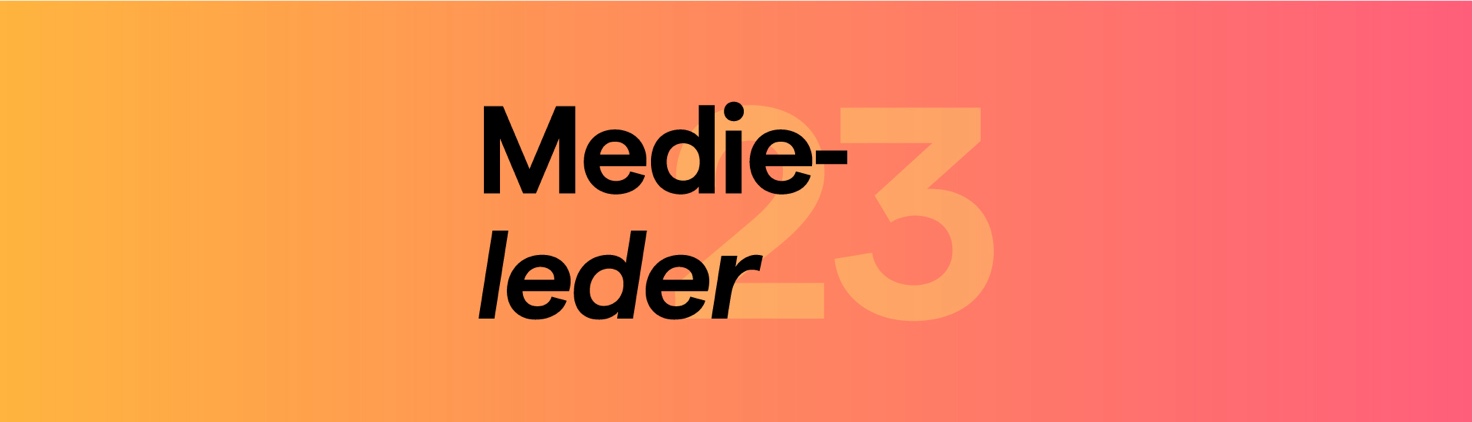 PÅMELDTE TIL MEDIELEDER I BERGEN ONSDAG 10.MAI 2023NAVNTITTELBEDRIFTTove NedrebergAdm. direktørAdresseavisen/Polaris Media Midt-NorgeKjersti SortlandSjefredaktørAftenbladetMorten AndersenStabssjefAftenpostenTrine EilertsenSjefredaktør og adm.dir.AftenpostenEIRIK WINSNESUtviklingsredaktørAftenpostenCecilie AskerKulturredaktørAftenpostenPål Yngve BergNyhetsredaktørAgderpostenKatrine LiaSjefredaktørAgderpostenDag SørsdahlGroup CEOAller MediaVeslemøy ØstremSjefredaktørAltingetOdd Reidar ØieInvestorAmble Investment ASTrond LundeØkonomidirektørAmediaSvein Atle HuusRegiondirektørAmediaEivor JerpåsenRedaksjonell produktdirektørAmediaHåvard SolheimKonserndirektør Data og TeknologiAmediaMorten NilsenKonserndirektørAmediaJostein Larsen ØstringNyhetsdirektørAmediaMarte IngulKonserndirektør, samfunnAmediaPål EskåsDirektørAmedia ASAnders Møller OpdahlKonsernsjefAmedia ASPetter HøisethStabssjefAmedia ASAnita SandalDaglig lederAS lokalaviseneKarianne SteinslandAnsvarlig redaktør og daglig lederAsker og Bærum BudstikkeAimee RinehartForedragsholderAssociated PressKristin Stoltenbergansvarlig redaktør og daglig lederAvisa OsloGuro VallandAnsv. redaktør/adm. direktørBATrond Olav SkrunesNyhetsredaktørBergens TidendeJens KihlKulturredaktørBergens TidendeEirin EikefjordPolitisk redaktørBergens TidendeTron StrandJournalistBergens TidendeElisabeth A. OnsumRedaktørBistandsaktueltCaroline RokaFotografCaroline RokaAlexandra BeverfjordAnsvarlig redaktør og adm. direktørDagbladetMartine BrenneUtviklingsredaktørDagbladetFrode HansenNyhetsredaktørDagbladetOdd Arild AlgrøyMarkedssjefDagbladet Dagen Christer SkogeAdministrerende direktørDagbladet Dagen Ane HaukelidOperasjonell lederDagbladet Dagen Bjørn CarlsenRedaktør Dagbladet PlussDagbladet PlussTarjei GiljeRedaktørDagenKari FureRedaktørDagenJanne JohannessenSjefredaktørDagens NæringslivKathleen BuerNyhetsredaktørDagsavisenHenriette Ydse KrogstadRedaktørDagsavisenEmma Huisman MoskvilDistriktsredaktørDagsavisenEirik Hoff LysholmSjefredaktør og adm.dir.DagsavisenTrond SundnesKonsernsjefDN Media GroupØystein HageAnsvarlig redaktør/Adm.direktørDN Media Group (Fiskeribladet/intrafish/KystensNæringsliv)Bjarte Rylandsholm TrettenesNyhetsredaktørDN Media Group, Fiskeribladet, IntraFtshTorbjørn Røe IsaksenSamfunnsredaktørE24Per Brikt OlsenAdm. direktørFagpressenBerit NymanNestlederFagpressenCamilla BrisåFagansvarligFagpressenKjartan TyvandFagansvarligFagpressenPernille JohnsenLeder for strategi og produktutviklingFaktisk.noSølve Kuraas KarlsenLeder TenkFaktisk.noOlav ØstremNyhetsredaktørFaktisk.noMorten Langfeldt DahlbackLeder utvikling og teknologiFaktisk.noKristoffer EgebergAnsvarlig redaktørFaktisk.noKjersti KvileUtviklingsredaktørFiskeribladetHåvar FagerliAnsvarleg redaktør og dagleg leiarFjordenes TidendeBengt FlatenAnsvarlig redaktør/daglig lederFjordingen Steinulf HenriksenSjefredaktør/adm. direktørFolkebladetBjørnar KjensliRedaksjonssjefforskning.noAksel Kjær VidnesAnsvarlig redaktørForskning.noEivind LjøstadSjefredaktørFædrelandsvennenHåvard KvalheimAdm. dirFædrelandsvennen / Polaris Media SørTorgeir LorentzenAnsvarlig redaktørGjengangerenTerje SundbyNyhetsredaktørGlåmdalenThor Sørum-JohansenAnsvarlig redaktør/daglig lederGlåmdalenKatrine StrømSjefredaktørHamar ArbeiderbladIvar KvistumRedaktørHandikapnyttIngvil Aaen TorpePublisherHordaland Bladdrift AsTage PettersenStortingsrepresentantHøyreSiri SkaalmoLederIJ - Institutt for JournalistikkKhadija PatelStyreleder / ChairInternational Press Institute (IPI)Ann Eileen Ditlevsen NygårdFrontsjefIntrafishRoger Aarli-GrøndalenAnsvarlig redaktørJournalistenMagne NordgårdKonsernsjefKildeGøril Husesjefredaktør og daglig lederKlar TaleBritt Sofie HestvikAnsvarlig redaktør/adm.dir.Kommunal RapportIngeborg VolanStyremedlemKommunal Rapport Marte DanboltStyremedlemKommunal Rapport Fred ScharffenbergMarkedsdirektørKommunal Rapport Bente KalsnesstyremedlemKommunal Rapport Inger ØstensjøStyremedlemKommunal Rapport Rolf NoråsStyremedlemkommunal-rapport Tomas BruvikGeneralsekretærLandslaget for lokalaviserTore RyssdalsnesDaglig lederLO MediaElin FugelsnesRedaktørMagasinet ForskningsetikkØystein Takle LindholmAdvokatfullmektigMediebedriftenes LandsforeningArne LotheAdvokatfullmektigMediebedriftenes LandsforeningTherese Korsmo MjaalandAdvokatMediebedriftenes LandsforeningPernille BørsetLeder juridisk avdelingMediebedriftenes LandsforeningTrine OhrbergInformasjons- og eventansvarligMediebedriftenes LandsforeningRagnhild HolmenSaksbehandlerMediebedriftenes LandsforeningBjørn WistedMediepolitisk fagsjefMediebedriftenes LandsforeningOda Mo EikefetAdm.koordinator/rådgiverMediebedriftenes LandsforeningVeslemøy RysstadKommunikasjonsrådgiverMediebedriftenes LandsforeningJoakim Vadseth BerggrenAnalytikerMediebedriftenes LandsforeningGeir E. EngenFagsjefMediebedriftenes LandsforeningRandi S. ØgreyAdm.direktørMediebedriftenes LandsforeningTorill RoåsØkonomi- og adm.sjefMediebedriftenes LandsforeningVebjørn SelbekkSjefredaktørMediehuset DagenEinar ThoAnsvarlig redaktør/adm.dir.Mediehuset Haugesunds AvisJonas BrækkeAnsvarlig redaktør/adm. direktørMediehuset Helgelendingen Mediehuset InnherredAnsvarlig redaktørMediehuset InnherredMari VelsandDirektørMedietilsynetPer Magne TveitenAdm. dir.Mentor MedierAnn-Helen MyhreØkonomidirektørMentor Medier trude GreniHR- og organisasjonsdirektørMentor Medier Sun Heidi SæbøSjefredaktør og adm.dirMorgenbladetKim RisethSjefredaktør og adm. dir.NamdalsavisaSvein Ove HansliNyhetsredaktørNationenAnne EkornholmenPolitisk redaktørNationenIrene HalvorsenSjefredaktørNationenCharlotte Ø. SundbergNyhetsredaktørNettavisenErik StephansenPolitisk redaktørNettavisenJan Inge FardalRedaktørNynorsk pressekontorOle Henrik Nissen-LieAnsvarlig redaktørNorsk Maritimt Forlag Elin FloberghagenGeneralsekretærNorsk PresseforbundReidun Kjelling NybøgeneralsekretærNorsk RedaktørforeningArne JensenSeniorrådgiverNorsk RedaktørforeningSolveig HusøyAss. generalsekretærNorsk RedaktørforeningRolf Dyrnes SvendsenKommunikasjonsrådgiverNorwAI, NTNUPer Arne KalbakkEtikkredaktørNRKRina Therese BlekkerudReportasjelederNRKAnders HofsethKommentator og strategisk rådgiverNRKEllen RamstadRedaktør NRK P3NRKEspen Olsen LangfeldtSportsredaktørNRKAnne VindingRedaktørNRKOlav A. NyhusJuridisk direktørNRKAnders SårheimRedaksjonsjefNRKTorkel SchibevaagNyhetssjefNRKHåkon GrønbechDistriktsredaktørNRKVibeke Fürst HaugenKringkastingssjefNRKDyveke BuanesDistriktsredaktørNRKCaroline RugeldalNyhetssjefNRKHildegunn SoldalNettsjefNRKHege Iren FrantzenRedaktør for mediemangfold og samarbeidNRKRune MøklebustRegionredaktørNRKLars A KristiansenprosjektlederNRKPål NedregottenTeknologidirektørNRKHallstein VemøyAdministrativ redaktør og HR-sjefNRK DistriktCecilie Berntsen JåsundDistriktsredaktørNRK RogalandMarte LindiRedaksjonssjefNRK Troms og FinnmarkTuri EnoksenRedaksjonssjefNRK Troms og FinnmarkHilde SchjerveNyhetsredaktørNTBChristina D. NygaardRedaktørNTBTina Mari FlemSjefredaktør og adm.dirNTB ASErik H. SønstelieAnsvarlig redaktør og daglig lederOppland ArbeiderbladMarte SvarvaNyhetsredaktør P4P4 Radio Hele NorgeKenneth AndresenAnsvarlig redaktør / adm. dir.P4 Radio Hele NorgeSiss Godager-AndersenDaglig lederPartner24 asMathias Thaulow LisbergRedaktør for eksterne innholdssamarbeidPodmeKristin Ward HeimdalDaglig leder og ansvarlig redaktørPodme NorgePer Axel KochKonsernsjefPolaris Media ASABjørn Lie RønningenProsjektredaktør Lokale mediehus PMMNPolaris Media Midt-NorgeHarald H. RiseAdm. dir.Polaris Media Nordvestlandet og Polaris Media Nord-NorgeGuro IstadDaglig lederPressens husMarit UlriksenSjefredaktør/adm.dir.Rana BladBjørn SæbøSjefredaktørRogalands AvisRune BernhusAnsvarlig redaktørRomerikes BladKristina Fritsvold NilsenAdm. dir./regiondirektørRomerikes Blad/Region Romerike/InnlandetGeir Terje RuudEierRuud & CoSteinar UlrichsenAnsvarlig redaktør og daglig lederSandefjords BladEinar HålienKonsernredaktørSchibstedSven Størmer ThaulowChief Data & Technology Officer & EVPSchibstedSiv Juvik TveitnesKonserndirektørSchibsted News MediaÅslaug Sem-JacobsenStortingsrepresentantSenterpartietNina VesterbyAdministrerende direktørStory House Egmont ASAxel WaløDirektør/Ansvarlig RedaktørStory House Egmont ASPer Christian MagnusSenterlederSUJOAstrid Dalehaug NorheimMaster-koordinatorSUJO/UIBReidar HystadDagleg leiarSunnhordland, Bømlo-Nytt, Os & Fusaposten, Polaris Trykk SunnhordlandHanna Relling BergSjefredaktørSunnmørspostenFrank Støyva EmblemDirektør lokale mediehusSunnmørspostenLiv-Jorunn HåkerDigital utviklingssjefSunnmørspostenKjell SlinningCEOSunnmørspostenKathy LieStortingsrepresentantSVIngunn RoaldMarkedssjefSykepleienOve MellingenSjefredaktørTelemarksavisaOle Knut AlnæsAnsvarlig redaktørTidens KravAnne HafstadAnsvarlig redaktørTidsskriftet sykepleienTrygve RønningenKanaldirektørTV 2Anne Weider AasenRedaksjonssjefTV 2Nina Merete EldorBreakingsjefTV 2Silje HovlandDirektør InnholdsproduksjonTV 2Karianne SolbrækkeRedaktørTV 2Ida Falch-OlsenDesksjefTV 2Lene Eltvik VindfeldOrganisasjons- og kommunikasjonsdirektørTV 2Randi GustadAdvokatTV 2Aslaug C. HenriksenUtenrikssjefTV 2Derek Andre BjølgerudTV2.no-sjefTV 2 Bente HaugeMarkedsansvarligTV VestØrjan Barrie HennesAnsvarlig RedaktørTV Vest Kaja MejboAnsvarlig redaktørUtdanningGrunde K. AlmelandStortingsrepresentantVenstreMarit KalgrafAnsvarlig redaktørVestnyttThomas Manus HønningstadStrategidirektør VG / Adm dir VGTVVGGard SteiroAnsvarlig redaktørVGOla StenbergProduktdirektørVGTora Bakke HåndlykkenNyhetsredaktørVGAndreas ArnsethOrganisasjonsdirektørVGØyvind NæssStabssjefVGHanne SkartveitPolitisk redaktørVGJane ThrondsenRedaktør VG+/StoriesVGBjørn BoreSjefredaktør og administrerende direktørVårt LandTrond Arvid AlundAnsvarlig redaktør/daglig lederÅndalsnes Avis